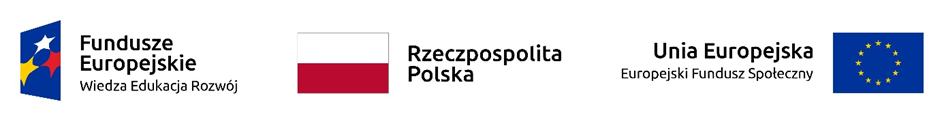  Załącznik nr 2 do SWZ…………….………………………                                                                                                                                                                                                           Oznaczenie Wykonawcy                                    /wzór/FORMULARZ CENOWY – CZĘŚĆ 1 Składając ofertę w postępowaniu o udzielenie zamówienia publicznego prowadzonym w trybie przetargu nieograniczonego na sprzedaż z dostawą sprzętu komputerowego dla jednostek UAM – Część 1 oferujemy realizację zamówienia zgodnie z poniższymi cenami i opisem przedmiotu zamówienia zawartym w załączniku nr A do SIWZ: Cena oferty uwzględnia wszystkie związane z realizacją przedmiotu zamówienia określonego w SIWZ niezbędne do prawidłowego wykonania przedmiotu zamówienia w tym m.in. podatek VAT**, cło, opłaty celne, koszt dostawy, wyładowania sprzętu i umieszczenia go we wskazanym pomieszczeniu Zamawiającego, instalacji i uruchomienia  (jeśli dotyczy) przedmiotu zamówienia w siedzibie Zamawiającego, oraz ubezpieczenie przedmiotu zamówienia do czasu podpisania protokołu odbioru. * podmiot zagraniczny nie wypełnia rubryk nr 7 i 8  Dokument  należy wypełnić elektronicznie. Zamawiający zaleca zapisanie dokumentu w formacie PDF i podpisanie kwalifikowanym podpisem elektronicznym.       L.p.Przedmiot zamówieniaNazwa producenta i typ asortymentu oferowanego przez wykonawcęilośćcena netto (zł)wartośćnetto (zł)[4x5]Stawka podatku VAT*Wartość brutto (zł)*[wartość netto + podatek VAT]123456781Komputer stacjonarny2 szt.0%2Komputer stacjonarny1 szt.0%3Laptop1 szt.23%4.1Adapter USB-C2 szt.23%4.2HUB USB-C1 szt.23%4.3HUB USB-C2 szt.23%                                                                                                                                                            RAZEM BRUTTO                                                                                                                                                            RAZEM BRUTTO                                                                                                                                                            RAZEM BRUTTO                                                                                                                                                            RAZEM BRUTTO                                                                                                                                                            RAZEM BRUTTO                                                                                                                                                            RAZEM BRUTTO                                                                                                                                                            RAZEM BRUTTO